ПАМЯТКА АНТИТЕРРОРИСТИЧЕСКОЙ БЕЗОПАСНОСТИУважаемые жители и гости города Саратова!В первой половине сентября состоится череда событий, имеющих важное значение для жизни нашего города. А именно, 1 сентября распахнут свои двери учебные заведения, и тысячи учащихся будут праздновать День знаний, 9 сентября состоится единый день голосования по выборам депутатов Государственной Думы седьмого созыва и депутата Саратовской городской Думы пятого созыва, а 8, 14, 15 и 16 сентября жители отметят 428-ю годовщину образования города Саратова. В преддверии проведения мероприятий с массовым участием граждан администрация муниципального образования «Город Саратов» в очередной раз напоминает о неукоснительном соблюдении мер антитеррористической безопасности.Во время проведения массовых мероприятий будьте внимательны и осторожны: старайтесь держаться в стороне от скопления групп людей;обращайте внимание на подозрительных людей, ведущих себя либо чрезмерно осторожно, либо наоборот – привлекая к себе излишнее внимание;сторонитесь и фиксируйте регистрационные номера транспортных средств, припаркованных с явными нарушениями правил дорожного движения, старайтесь запоминать приметы лиц, производящих погрузку и выгрузку из этих автомобилей грузов в мешках, ящиках, коробках, упаковках и т.п.;в случае возникновения беспорядков при проведении общественных мероприятий, не поддавайтесь панике, спокойно покиньте место происшествия;если вдруг началась активизация сил безопасности и правоохранительных органов, ни в коем случае не проявляйте любопытства, идите в противоположную сторону, но не бегом, чтобы Вас не приняли за нарушителя, при этом беспрекословно выполняйте требования сотрудников полиции;при взрыве или начале стрельбы немедленно падайте на землю, лучше под прикрытие (бордюр, торговую палатку, машину и т.п.), для большей безопасности накройте голову руками, и при первой же возможности покиньте место происшествия, не создавая при этом «давку»;в случае попытки какого-либо транспортного средства прорваться через ограждение места проведения мероприятия и возникновении опасности его наезда на людей, немедленно подайте сигнал об опасности окружающим, примите возможные меры, чтобы минимизировать количество пострадавших, особенно детей и пожилых людей, и не приближайтесь к нему после остановки.Ни в коем случае не прикасайтесь к забытым кем-то бесхозным вещам (на улице, в подъезде, магазине, торговом центре, кафе, кинотеатре, общественном транспорте и т.д.):не пытайтесь заглянуть в них и проверить содержимое, не трогайте, не вскрывайте, не пинайте ногами – внутри может находиться взрывное устройство, зафиксируйте место и время их обнаружения,привлеките внимание находящихся поблизости сотрудников полиции, охраны и обычных граждан, постарайтесь сделать так, чтобы прохожие отошли как можно дальше,дождитесь прибытия оперативной группы, помните, вы являетесь важным свидетелем.О всех подозрительных предметах, людях и происшествиях немедленно сообщите в Единую дежурную диспетчерскую службу муниципального образования «Город Саратов» по телефону 23-67-66, 068 (с мобильного телефона), дежурную часть УМВД России по г. Саратову – 51-12-22, дежурную часть УФСБ России по Саратовской области – 37-31-00, 37-30-01, 27-12-96, либо позвоните 01, 02, 112 (с мобильного телефона).ПОМНИТЕ!соблюдение указанных правил поможет сохранить жизнь и здоровье вам и вашим близким!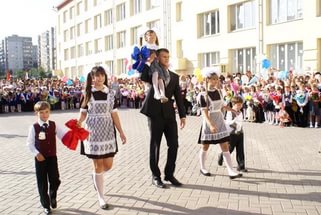 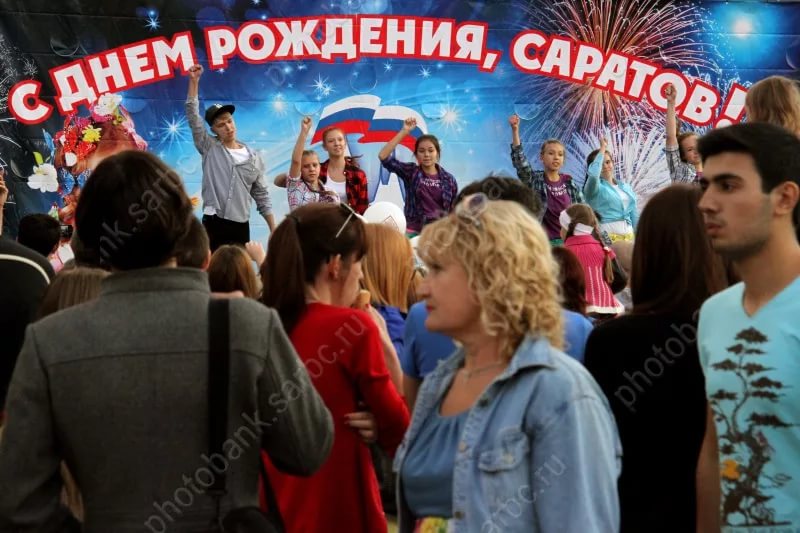 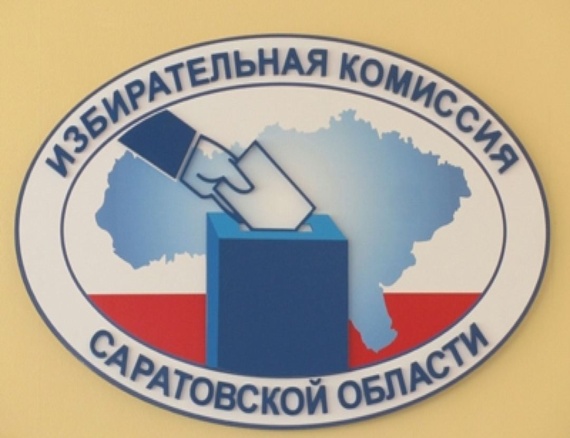 